LIFEGUARD STAFFING PLAN SECTION 1: LIST OF AQUATIC VENUESPool A (PR00#####)Surface Area: Theoretical peak occupancy:Pool B (PR00#####)Surface Area: Theoretical peak occupancy:SECTION 2: OPERATIONSHours of OperationPool A Hours AM to PMPool B Hours AM to PMNumber of Lifeguards on dutyPool A active/on-duty lifeguards: Pool B active/on-duty lifeguardsSECTION 3: ZONING DIAGRAMDiagram for Pool ADiagram for Pool BSee requirements in AFR 2018 4-303.3; 4-303.2EXAMPLE: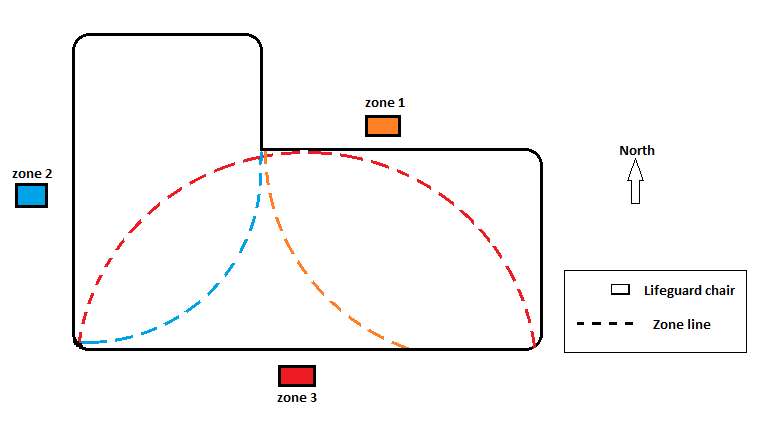 SECTION 4: ROTATIONSRotation Schedule for Pool ARotation Schedule for Pool BEXAMPLE:X= breaks1-4 = Zones/locationDefinition of on duty lifeguardsLifeguard supervision protocolSee requirements in AFR 2018 4-303.4; 4-304.3Rotation proceduresSee requirements in AFR 2018 4-303.3SECTION 5: OTHER POLICIESSafety equipment requirementSee requirements in AFR 2018, 3-603.2; 3-603.7Lifeguard QualificationsSee requirements in AFR 2018, 4-201.1; 4-201.2; 4-201.3Other requirementsSee requirements in AFR 2018, 3-603.8 (E) 2LifeguardsLifeguards8:00 AM8:30AM9:00 AM9:30 AM10:00 AM10:30 AM11:00 AM11:30 AM12:00 PM12:30 PM1:00 PM1:30 PM2:00 PM2:30 PM3:00 PM3:30 PM8:00-4:00LG 11 4321 4xxx21234128:00-4:00LG 2214321xxx 323 41238:00-4:00LG 3321432xxx43 412348:00-4:00LG 4432143xxx14 12341